02 сентябрь конне Биек-Тау авылында «Кече авыл бэйрэме» узды. Очрашуда авыл проблемалары сойлэшенде, килэчэк сайлаулар искэ алынды.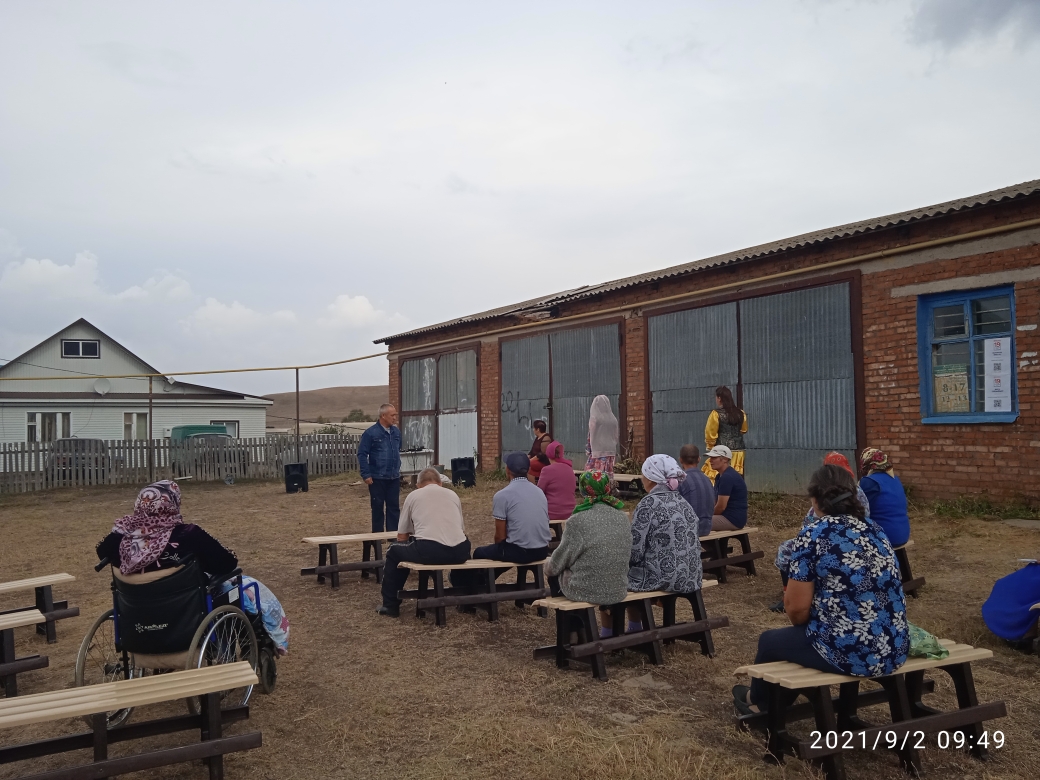 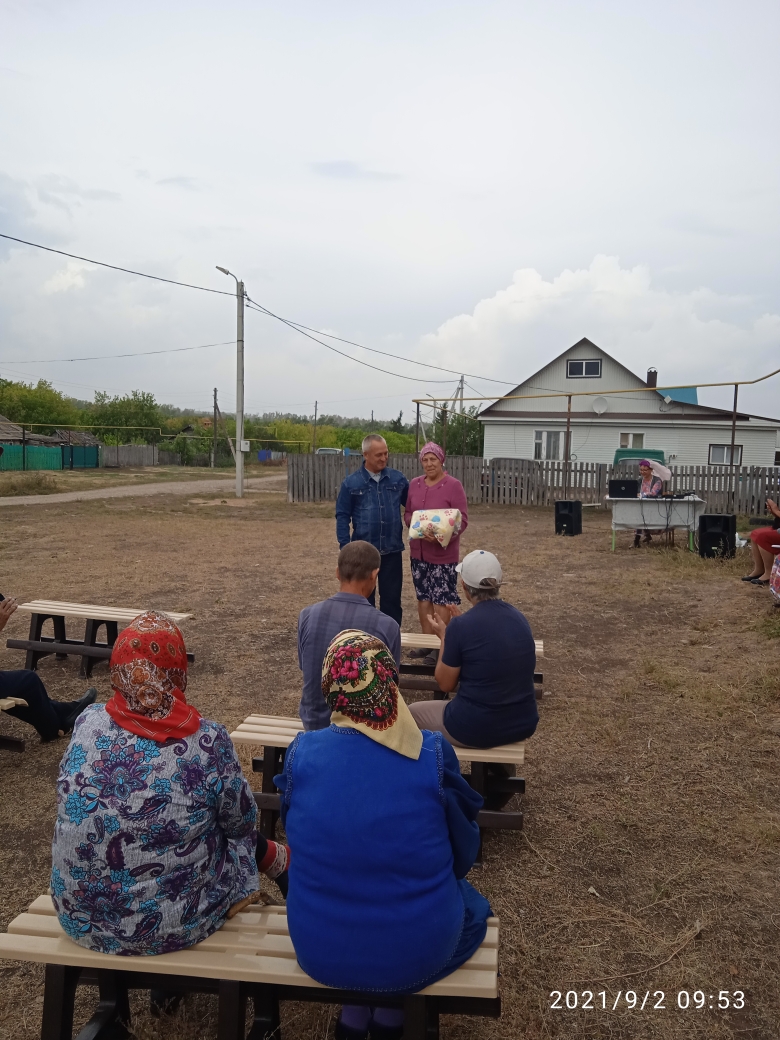 